Заключение №54по результатам проверки достоверности годовой бюджетной отчетности администрации Усольского муниципального района Иркутской области29.03.2024г.                                                                                                       рп.Белореченский1.Основание для проведения мероприятия: статьи 264.1-264.2 Бюджетного кодекса Российской Федерации;подпункт 3 части 2 статьи 9 Федерального закона от 07.02.2011г. №6-ФЗ «Об общих принципах организации и деятельности контрольно-счетных органов субъектов Российской Федерации, федеральных территорий и муниципальных образований»; Положение о Контрольно-счетной палате Усольского муниципального района Иркутской области, утвержденное решением Думы Усольского муниципального района Иркутской области от 23.11.2021г. №213;план деятельности Контрольно-счетной палаты Усольского муниципального района Иркутской области на 2024 год; раздел 2 Порядка проведения внешней проверки годового отчета об исполнении бюджета Усольского муниципального района Иркутской области, утвержденного решением Думы Усольского муниципального района Иркутской области от 22.02.2022г. № 235;распоряжение и.о. председателя Контрольно-счетной палаты Усольского муниципального района Иркутской области от 04.03.2024г. №20.2.Предмет мероприятия: Бюджетная (бухгалтерская) отчетность, представленная главным администратором бюджетных средств, в соответствии с требованиями приказа Минфина России от 28.12.2010г. №191н «Об утверждении Инструкции о порядке составления и представления годовой, квартальной и месячной отчетности об исполнении бюджетов бюджетной системы Российской Федерации».3.Объекты мероприятия: Администрация Усольского муниципального района Иркутской области;Объекты встречных проверок по мере необходимости.4.Цели и вопросы мероприятия: Цель: Установление полноты и достоверности бюджетной отчетности главного администратора бюджетных средств (далее–ГАБС), за отчетный финансовый год, ее соответствие требованиям нормативных правовых актов.Вопросы:анализ бюджетной отчетности на соответствие требованиям нормативных правовых актов в части ее состава, содержания и срока представления для проведения внешней проверки;анализ достоверности показателей бюджетной отчетности, оценка взаимосвязанных показателей по консолидируемым позициям форм бюджетной отчетности;оценка достоверного представления о финансовом положении экономического субъекта на основании данных бухгалтерской отчетности;анализ исполнения доходов, закрепленных за администратором доходов;анализ использования бюджетных ассигнований;оценка причин неиспользования бюджетных ассигнований;анализ принятых мер по повышению эффективности расходования бюджетных средств.5.Исследуемый период: 2023 год.6.Состав ответственных исполнителей:Попова Светлана Юрьевна, инспектор в аппарате Контрольно-счетной палаты Усольского муниципального района Иркутской области. 7.Сроки проведения мероприятия с 04 марта 2024 года по 04 апреля 2024 года.Администрация Усольского муниципального района Иркутской области (далее–Администрация) является исполнительно-распорядительным органом Усольского муниципального района Иркутской области, осуществляет свою деятельность на основании Устава Усольского муниципального района Иркутской области, утвержденного решением Думы от 31.05.2005г. №191 (с изменениями), Положения об администрации Усольского муниципального района Иркутской области утвержденного решением Думы от 28.02.2017г. №222 (с изменениями от 25.02.2021г. №170). Администрация входит в структуру органов местного самоуправления. Финансовое обеспечение деятельности Администрации осуществляется за счет средств, предусмотренных в местном бюджете отдельной строкой в соответствии с классификацией расходов бюджетов РФ, на основании сметы. К одним из полномочий Администрации относится осуществление отдельных государственных полномочий, переданных органами государственной власти в соответствии с Федеральными законами и Законами Иркутской области.  Подведомственным учреждением Администрации является муниципальное казенное учреждение «Управление учета и отчетности муниципальных учреждений Усольского муниципального района Иркутской области» (далее - Управление).Оценка полноты и достоверности показателей и сведений, представленных в бюджетной отчетности главного администратора, главного распорядителя бюджетных средств проводится согласно требованиям Инструкции о порядке составления и предоставления годовой, квартальной и месячной отчетности об исполнении бюджетов бюджетной системы Российской Федерации, утвержденной приказом Минфина России от 28.12.2010г. №191н с изменениями (далее - Инструкция №191н).Проверка наличия оформленных в установленном порядке документов, а также подтверждение проведения перед составлением годовой бюджетной отчетности инвентаризации активов и обязательств.В соответствии с Положением о бюджетном процессе в Усольском муниципальном районе Иркутской области, утвержденным решением Думы от 28.01.2020г. №120 в редакции от 28.11.2023г. №74 (далее – Положение о бюджетном процессе), с постановлением администрации Усольского муниципального района от 20.10.2022г. №679 в редакции от 28.12.2023г. №943 «Об утверждении перечня главных администраторов доходов бюджета Усольского муниципального района Иркутской области», Администрация является главным администратором доходов по коду 902 по 7 видам доходов местного бюджета.В приложение №7 «Ведомственная структура расходов бюджета муниципального района» решения о бюджете на 2023 год Администрация включена как главный распорядитель бюджетных средств согласно приказу Комитета по экономике и финансам от 09.11.2022г. №356о/д. Во исполнение требований, предусмотренных ст.242 Бюджетного кодекса РФ (далее–Бюджетный кодекс РФ), ст.33 Положения о бюджетном процессе, финансовым органом разработан и утвержден приказ от 08.12.2023г.  №452/1о/д «Об утверждении Порядка завершения операций по исполнению местного бюджета в текущем финансовом году». Срок завершения операций по казенным учреждениям утвержден не позднее 28.12.2023г. В соответствии со ст.154 БК РФ, Инструкцией №191н, а также согласно разработанному приказу Комитета по экономике и финансам администрации Усольского муниципального района Иркутской области от 18.12.2023г.  №465о/д «О сроках составления и представления отчетности об исполнении бюджета за 2023г., месячной и квартальной отчетности в 2024 году», отчет представлен своевременно и в полном объеме.  Основным документом, регламентирующим порядок бухгалтерского и налогового учета в учреждении, является Учетная политика. В проверяемом периоде в Администрации действует Учетная политика, утвержденная распоряжением от 18.05.2017г. №102-р (в редакции от 05.02.2021г. №44-р). Учетной политикой определен перечень документов, регулирующих вопросы бюджетного учета. Учетная политика размещена на официальном сайте Усольского муниципального района.В ходе внешней проверки представлены бюджетные росписи, при сравнительном анализе показателей бюджетных росписей за 2023 год установлено, что они соответствуют показателям сводной бюджетной росписи, утвержденной финансовым органом, что соответствует ст.30 Положения о бюджетном процессе.В утвержденный бюджет на 2023 год в течение отчетного года вносились изменения согласно приказам Комитета по экономике и финансам.В таблице отражен анализ изменения распределения бюджетных ассигнований на 2023 год:                                                                             (тыс.руб.)На основании ст.217, ст.219 Бюджетного кодекса РФ, Комитетом по экономике и финансам разработан и утвержден Порядок составления и ведения сводной бюджетной росписи бюджета муниципального района и бюджетных росписей главных распорядителей средств муниципального района от 18.04.2021г. №117о/д. Лимиты бюджетных обязательств утверждены без публичных нормативных обязательств. Учет бюджетных ассигнований, лимитов бюджетных обязательств и принятых бюджетных обязательств осуществляется по соответствующим счетам аналитического учета. Финансирование расходов в разрезе разделов, подразделов и целевых статей расходов бюджетной классификации, не предусмотренных сводной бюджетной росписью, не установлено.Первоначальным решением Думы об утверждении бюджета бюджетные ассигнования Администрации утверждены в сумме 244 377,72 тыс. руб., окончательным решением Думы о бюджете бюджетные ассигнования увеличены на 22 885,7 тыс. руб. или на 9,36% и утверждены в сумме 267 263,42 тыс. руб. Согласно данным Отчета об исполнении бюджета ф.0503127 за 2023 год, утвержденные бюджетные назначения по доходам отражены в сумме 508,8 тыс.руб. и исполнены в сумме 585,16 тыс.руб. или 115,01%. Доходы запланированы и поступили по следующим кодам бюджетной классификации: 90211302995050000130 «Прочие доходы от компенсации затрат бюджетов муниципальных районов» в сумме 141,57 тыс.руб., при плане 65,2 тыс.руб. 90211607010050000140 «Штрафы, неустойки, пени, уплаченные в случае просрочки исполнения поставщиком (подрядчиком, исполнителем) обязательств, предусмотренных муниципальным контрактом, заключенным муниципальным органом, казенным учреждением муниципального района» в сумме 23,59 тыс. руб., при плане 23,60 тыс. руб. 90211610032050000140 «Прочее возмещение ущерба, причиненного муниципальному имуществу муниципального района (за исключением имущества, закрепленного за муниципальными бюджетными (автономными) учреждениями, унитарными предприятиями)» в сумме 420,00 тыс.руб., при плане 420,00 тыс.руб. Исполнение расходной части бюджета Администрации предусмотрено в размере 248 959,14 тыс. руб., плановые показатели по расходам бюджета выполнены на 93,15%. Неисполненные бюджетные назначения за отчетный период составляют 18 304,27 тыс. руб.Проверкой соответствия плановых показателей, указанных в бюджетной отчетности, показателям решения Думы от 27.12.2022г. №23 (в окончательной редакции от 19.12.2023г. №80) «Об утверждении бюджета Усольского муниципального района на 2023 год и на плановый период 2024 и 2025 годов» нарушений не выявлено.Структура расходов бюджета Администрации показывает следующее:расходы на выплаты персоналу в целях обеспечения выполнения функций казенными учреждениями (КВР 100) составили 147 602,85 тыс.руб. или 59,29% от общих расходов; закупка товаров, работ и услуг для обеспечения муниципальных нужд (КВР 200) составила 50 748,37 тыс.руб. (20,38%);социальное обеспечение и иные выплаты населению (КВР 300) составили 11 658,97 тыс.руб. (4,68%);капитальные вложения в объекты государственной (муниципальной) собственности (КВР 400) составили 38 189,18 тыс.руб. (15,34%);иные бюджетные инвестиции, уплата налогов, сборов и иных платежей (КВР 800) составили 759,76 тыс.руб. (0,31%).Годовая бюджетная отчетность Администрации в целом соответствует требованиям п.4 Инструкции №191н по оформлению годовой бюджетной отчетности: сброшюрована, пронумерована, имеет оглавление и представлена с сопроводительным письмом.Бюджетная отчетность подписана мэром Усольского муниципального района (Матюха В.И.) и главным бухгалтером (Ловга Н.А.).Состав бюджетной отчетности соответствует требованиям п.3 ст.264.1 Бюджетного кодекса РФ и п.11.1 Инструкции №191н.В соответствии с пп.1 п.1 ст.160.2-1. БК РФ установлены бюджетные полномочия отдельных участников бюджетного процесса по организации и осуществлению внутреннего финансового аудита. Распоряжением от 31.12.2020г. №373 принято решение об упрощенном осуществлении внутреннего финансового аудита в Администрации. В соответствии с п.9 Инструкции №191н бюджетная отчетность составлена нарастающим итогом с начала года в рублях с точностью до второго десятичного знака после запятой.Анализ форм годовой бюджетной отчетности Администрации показал следующее: Баланс главного распорядителя, распорядителя, получателя бюджетных средств, главного администратора, администратора источников финансирования дефицита бюджета, главного администратора, администратора доходов бюджета (ф.0503130) (далее – Баланс) заполнен в соответствии с требованиями, установленными Инструкцией №191н и содержит данные о стоимости активов, обязательств, финансовом результате на начало года и конец года. В графах «На конец отчетного периода» отражены данные о стоимости активов и обязательств, финансовом результате на 1 января 2024 года, с учетом проведенных заключительных оборотов по счетам бюджетного учета.По состоянию на 01.01.2024г. балансовая стоимость основных средств (раздел 1 «Нефинансовые активы») увеличилась на 1 834,39 тыс.руб. и составила 99 285,05 тыс.руб. Остаточная стоимость основных средств на 01.01.2024г. уменьшилась на 290,43 тыс.руб. и составила 58 577,91 тыс.руб. Остаточная стоимость материальных запасов уменьшилась на 702,14 тыс.руб. и составила 1 243,62 тыс.руб. Раздел 1 «Нефинансовые активы» подтверждается данными ф.0503168 «Сведения о движении нефинансовых активов». В ф.0503168 в полном объеме отражено движение нефинансовых активов.Итоги по разделу 2 «Финансовые активы» по сравнению с началом 2023 года увеличились на 46,63 тыс.руб. и по состоянию на 01.01.2024 года составили 1 182,26 тыс.руб.Остаток денежных средств на лицевых счетах Администрации отражен в сумме 705,09 тыс.руб., что соответствует ф.0503178 «Сведения об остатках денежных средств на счетах получателя бюджетных средств».Показатели Баланса, отраженные по разделу 2 «Финансовые активы» подтверждаются данными ф.0503169 «Сведения по дебиторской и кредиторской задолженности» в части дебиторской задолженности. По разделу 3 «Обязательства» подтверждается данными ф.0503169 «Сведения по дебиторской и кредиторской задолженности» в части кредиторской задолженности.По разделу 4 «Финансовый результат» подтверждается данными ф.0503110 «Справка по заключению счетов бюджетного учета отчетного финансового года».Строка 570 Баланса – разница граф 6 и 3 по бюджетной деятельности равна разнице граф 7 и 6 «Итого» раздела 1 «Бюджетная деятельность» справки ф.0503110.Согласно справке, к Балансу на забалансовых счетах числится имущество, в сумме 0,003 тыс.руб. – бланки строгой отчетности, Сомнительная задолженность в сумме 48,69 тыс.руб., награды, призы, кубки и ценные подарки, сувениры в сумме 88,45 тыс.руб., запасные части к транспортным средствам, выданные взамен изношенных в сумме 450,55 тыс.руб., банковская гарантия в сумме 12,65 тыс.руб., основные средства в эксплуатации в сумме 2 549,72 тыс.руб.Как следует из Справки по заключению счетов бюджетного учета отчетного финансового года (ф.0503110) (далее – ф.0503110) закрытию подлежали следующие счета бюджетного учета: 1.401.10.000 «Доходы текущего финансового года», сумма оборотов по кредиту – 254335,67 тыс.руб.; 1.401.20.000 «Расходы текущего финансового года» сумма оборотов по дебету – 216 837,14 тыс.руб. Показатели ф.0503110 соответствуют контрольным соотношениям показателей Баланса (ф.0503130), показателям в части доходов и расходов «Отчета о финансовых результатах деятельности» (ф.0503121), показателям ф.0503127 «Отчет об исполнении бюджета главного распорядителя, распорядителя, получателя бюджетных средств, главного администратора, администратора источников финансирования дефицита бюджета, главного администратора, администратора доходов бюджета».Отчет о финансовых результатах деятельности (ф.0503121) (далее –ф.0503121). При проверке соотношения показателей ф.0503121 с показателями сведений о движении нефинансовых активов (ф.0503168) расхождений не выявлено.Как следует из ф.0503121 доходы составили 5 226,39 тыс.руб.  Расходы составили 216 101,85 тыс.руб. и распределены следующим образом:оплата труда и начисления на выплаты по оплате труда (КОСГУ 210) в сумме 147 451,18 тыс.руб.;оплата работ, услуг (КОСГУ 220) в сумме 38 758,24 тыс.руб.;безвозмездные перечисления организациям (КОСГУ 240) в сумме 42,98 тыс.руб.; социальное обеспечение (КОСГУ 260) в сумме 9 030,30 тыс.руб.;прочие расходы (КОСГУ 290) в сумме 3 836,36 тыс.руб. Чистый операционный результат сложился в сумме (-) 210 875,46 тыс.руб. Показатели ф.0503121 на 01.01.2024г. подтверждаются данными справки ф.0503110.Отчет о движении денежных средств (ф.0503123) (далее – ф.0503123). Согласно п.150.3 Инструкции №191н ф.0503123 составлена на основании данных о движении денежных средств на едином счете бюджета, открытом в органе, осуществляющем кассовое обслуживание исполнения бюджета в разрезе кодов КОСГУ. В разделе 4 «Аналитическая информация по выбытиям» приведены сведения по выбытиям, отраженным в разделе с разбивкой сумм по соответствующим кодам КОСГУ, разделам, подразделам, кодам видов расходов. Нарушений не установлено. Отчет об исполнении бюджета главного распорядителя, распорядителя, получателя бюджетных средств, главного администратора, администратора источников финансирования дефицита бюджета, главного администратора, администратора доходов бюджета (ф. 0503127) (далее – ф.0503127) сформирован в соответствии с п.52-67 Инструкции №191н. Согласно ф.0503127 утвержденные бюджетные назначения в целом по доходам в 2023 году составили 508,8 тыс.руб., исполнение составило 585,16 тыс.руб. или 115,01%.Утвержденные бюджетные назначения в целом по расходам в 2023 году составили 267 263,42 тыс.руб., исполнение составило 248 959,14 тыс.руб. или 93,15 %. Неисполненные назначения сложились в сумме 18 304,28 тыс.руб. Показатели графы 4 «Утвержденные бюджетные назначения», графы 5 «Лимиты бюджетных обязательств» по разделу «Расходы бюджета» Отчета (ф.0503127) соответствуют показателям сводной бюджетной росписи бюджета на 2023 год (от 19.12.2023г.). Отчет о принятых бюджетных обязательствах (ф.0503128) (далее – Отчет ф.0503128). На 2023 год Администрации утверждены лимиты бюджетных обязательств в объеме утвержденных бюджетных ассигнований 264 315,82 тыс.руб. Принято бюджетных обязательств в объеме 259 517,53 тыс.руб., из них денежных обязательств – 249 396,39 тыс.руб. Исполнение денежных обязательств составило 248 959,14 тыс.руб. Неисполнение по принятым бюджетным обязательствам составило 10 558,39 тыс.руб., что подтверждается данными ф.0503175 «Сведения о принятых и неисполненных обязательствах получателя бюджетных средств». Пояснительная записка (ф. 0503160) (далее – Пояснительная записка) составлена в разрезе 5 разделов, что соответствует требованиям Инструкции №191н. Выборочная проверка их соответствия требованиям Инструкции № 191н показала:Раздел 1 «Организационная структура субъекта бюджетной отчетности» Пояснительной записки содержит:Сведения об организационной структуре субъекта бюджетной отчетности (Таблица № 11). Таблица представлена и заполнена в соответствии с порядком заполнения, определенным п.159.4. Инструкции № 191н. Сведения о направлениях деятельности (Таблица № 1) не представлены в составе раздела 1 Пояснительной записки, так как форма отчетности не имеют показателей, о чем отражено в Таблице №16 Пояснительной записки.В нарушение п.152 в данном разделе Пояснительной записки отсутствует информация об исполнителе (ФИО, должность), составившем бухгалтерскую отчетность.Раздел 2 «Результаты деятельности субъекта бюджетной отчетности». Раздел 2 в Пояснительной записке содержит Таблицу № 12 Сведения о результатах деятельности субъекта бюджетной отчетности. Таблица представлена и заполнена в соответствии с порядком заполнения, определенным п.159.5. Инструкции №191н. Информация, оказавшая существенное влияние и характеризующая результаты деятельности Администрации, не нашедшая отражения в таблицах и приложениях, отражена в разделе 2.	Раздел 3 «Анализ отчета об исполнении бюджета субъекта бюджетной отчетности».  Раздел 3 в пояснительной записке содержит:         Сведения об исполнении текстовых статей закона (решения) о бюджете (Таблица № 3). Таблица № 3 «Сведения об исполнении текстовых статей закона (решения) о бюджете» не представлена в составе раздела 3 Пояснительной записки, так как форма отчетности не имеет показателей, о чем отражено в Таблице №16 Пояснительной записки.Анализ отчета об исполнении бюджета субъектом бюджетной отчетности (Таблица № 13). Таблица № 13 «Анализ отчета об исполнении бюджета субъектом бюджетной отчетности» представлена и заполнена в соответствии с порядком заполнения, определенным п.159.6. Инструкции №191н. Иную информацию, оказавшую существенное влияние и характеризующую результаты деятельности субъекта бюджетной отчетности за отчетный период, не нашедшую отражения в таблицах и приложениях, включаемых в раздел.          В раздел 3 включена краткая характеристика сведений об исполнении бюджета по доходам и расходам. В составе бюджетной отчетности представлены Сведения об исполнении бюджета (ф. 0503164). Информация в приложении содержит обобщенные за отчетный период данные о результатах исполнения бюджета. Согласно п.163 Инструкции 191н сведения формируются на основании показателей отчета об исполнении бюджета (ф. 0503127). Расхождений, по контрольным соотношениям к показателям бюджетной отчетности главного распорядителя бюджетных средств не выявлено.Раздел 4 «Анализ показателей бухгалтерской отчетности субъекта бюджетной отчетности». Раздел 4 в пояснительной записке содержит:Сведения о движении нефинансовых активов (ф. 0503168).Сведения по дебиторской и кредиторской задолженности (ф. 0503169).Сведения о принятых и неисполненных обязательствах получателя бюджетных средств (ф. 0503175).Сведения об остатках денежных средств на счетах получателя бюджетных средств (ф. 0503178).Сведения о вложениях в объекты недвижимого имущества, объектах незавершенного строительства (ф. 0503190).Анализ показателей отчетности субъекта бюджетной отчетности (Таблица № 14). Таблица № 14 «Анализ показателей отчетности субъекта бюджетной отчетности» представлена и заполнена в соответствии с порядком заполнения, определенным п. 159.7. Инструкции № 191н. Причины увеличения просроченной задолженности (Таблица № 15). В Таблице № 15 отражена сумма просроченной дебиторской задолженности в сумме 0,3 тыс. руб. причины в данной форме не раскрыты.В составе бюджетной отчетности представлены следующие документы:           Сведения о движении нефинансовых активов (ф. 0503168) сформированы и представлены в соответствии с п.166 Инструкции №191н. Информация содержит обобщенные за отчетный период данные о движении нефинансовых активов.           Сведения по дебиторской и кредиторской задолженности (ф. 0503169) сформированы и представлены в соответствии с п.167 Инструкции №191н.          При проверке сведений, отраженных в форме 0503169 «Сведения о дебиторской и кредиторской задолженности» установлено, что просроченная дебиторская задолженность – на 01.01.2024 года составляет 0,30 тыс.руб.Дебиторская задолженность – на 01.01.2024 года составляет 477,17 тыс.руб., в том числе:Счет 1 20600000 «Расчеты по выданным авансам» – 387,75 тыс. руб. (услуги связи, подписка, технологическое присоединение домов);Счет 1 20800000 «Расчеты с подотчетными лицами» – 37,00 тыс. руб. (командировочные расходы);Счет 1 20900000 «Расчеты по ущербу и иным доходам» – 52,42 тыс. руб. (возврат авансов);Кредиторская задолженность на 01.01.2024 года составляет 437,25 тыс. руб., в том числе:Счет 1 30200000 «Расчеты по принятым обязательствам» – 198,99 тыс.руб. услуги связи, за тепловую энергию и электроэнергию, за ГСМ);Счет 1 30300000 «Расчеты по платежам в бюджеты» – 238,26 тыс.руб. (задолженность по НДС и начисления на оплату труда). Задолженность образовалась из-за несвоевременного предоставления поставщиками документов для расчетов. Просроченная кредиторская задолженность – на 01.01.2024 года отсутствует.Сведения о вложениях в объекты недвижимого имущества, объектах незавершенного строительства (ф. 0503190).Раздел 5 «Прочие вопросы деятельности субъекта бюджетной отчетности». Раздел 5 в пояснительной записке содержит:          Сведения об основных положениях учетной политики (Таблица № 4).Таблица № 4 «Сведения об основных положениях учетной политики» представлена и заполнена в соответствии с порядком заполнения, определенным п.156. Инструкции №191н. Прочие вопросы деятельности субъекта бюджетной отчетности (Таблица № 16). Таблица № 16 представлена и заполнена в соответствии с порядком заполнения, определенным п. 159.9. Инструкции № 191н. Сведения и таблицы, не имеющие числовых показателей, отражены в Таблице №16. Сведения об исполнении судебных решений по денежным обязательствам бюджета (ф. 0503296), которые сформированы и представлены в соответствии с Инструкцией № 191н. При проверке сведений, отраженных в ф. 0503296 установлено, что сумма принятых и исполненных денежных обязательств по судебным решениям судов судебной системы РФ (по исполнительным документам) за 2023 год составила 23,56 тыс.руб. В нарушение статьи 34 БК РФ расходы по судебным решениям судов в сумме 23,56 тыс.руб. оплаченные из бюджета Усольского муниципального района являются неэффективным расходованием бюджетных средств.Оценкой обобщенных показателей форм бюджетной отчетности путем суммирования одноименных показателей и исключения, в установленном Инструкцией №191н порядке, взаимосвязанных показателей по позициям консолидируемых форм бюджетной отчетности отклонений не выявлено.В 2023 году финансирование расходов Администрации осуществлялось в рамках программных расходов. Администрация является разработчиком и ответственным исполнителем, исполнителем следующих муниципальных программ (далее–МП) по данным ф.0503127:МП «Содержание и функционирование органов местного самоуправления» исполнена в сумме 169 902,32 тыс.руб., при плане в сумме 170 788,84 тыс.руб. или 99,48%;  МП «Комплексное развитие сельских территорий Усольского района» исполнена в сумме 70 273,81 тыс.руб., при плане в сумме 87 658,23 тыс.руб. или 80,16%;  МП «Профилактика правонарушений, преступлений и общественной безопасности в Усольском районе» исполнена в сумме 217,62 тыс.руб., при плане в сумме 220,09 тыс.руб. или 98,87%;  МП «Обеспечение безопасности населения Усольского района» исполнена в сумме 4 470,01 тыс.руб., при плане в сумме 4 480,13 тыс.руб. или 99,77%;  МП «Развитие экономического потенциала и создание условий благоприятного инвестиционного климата» исполнена в сумме 1 336,66 тыс.руб., при плане в сумме 1 336,99 тыс.руб. или 100%.  Бюджетные назначения в рамках программных расходов составили 264 483,96 тыс.руб., исполнение по программам составляет 246 200,43 тыс.руб. или 93,08%.Исполнение непрограммных расходов составило 2 758,71 тыс.руб. при плане 2 779,46 тыс.руб. или 99,25%. В 2023 году непрограммными расходами являются:непрограммные расходы областного бюджета;кредиторская задолженность за предыдущий год;оплата по исполнительным документам. ВыводыВ ходе проверки годовой бюджетной отчетности Администрации Усольского муниципального района Иркутской области, проведенной Контрольно-счетной палатой Усольского муниципального района Иркутской области установлены недостатки по заполнению ф.0503160 «Пояснительная записка».Годовая бюджетная отчетность за 2023 год составлена в соответствии с требованиями Инструкции о порядке составления и представления годовой, квартальной и месячной отчетности об исполнении бюджетов бюджетной системы Российской Федерации, утвержденной Приказом Минфина РФ от 28.12.2010г. №191н, статьи 264.1 Бюджетного кодекса Российской Федерации. Представленная для внешней проверки годовая бюджетная отчетность в основном достоверно отражает финансовое положение главного администратора, главного распорядителя бюджетных средств бюджета муниципального района. В нарушение статьи 34 БК РФ расходы по судебным решениям судов в сумме 23,56 тыс.руб. оплаченные из бюджета Усольского муниципального района являются неэффективным расходованием бюджетных средств.ПредложенияВ целях реализации полномочий установленных статьей 160.2-1 Бюджетного кодекса РФ, усилить внутренний финансовый аудит за достоверностью годовой бюджетной отчетности Администрации Усольского муниципального района Иркутской области.Рассмотреть результаты внешней проверки, принять к сведению выявленные недостатки и нарушения по заполнению ф.0503160 «Пояснительная записка», в целях недопущения их впредь при сдаче бюджетной отчетности. 
Председатель КСПУсольского муниципального районаИркутской области							И.В. КовальчукИсполнитель инспектор в аппарате КСП Попова С.Ю.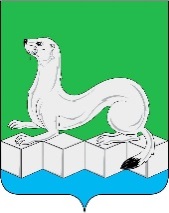 Российская ФедерацияКонтрольно-счетная палата Усольского муниципального районаИркутской области665479, Российская Федерация, Иркутская область, Усольский муниципальный район, Белореченское муниципальное образование, рп. Белореченский, здание 100тел./факс (839543) 3-60-86 Е-mail: kspus21@mail.ruОГРН 1213800025361 ОГРН 1213800025361 ИНН 3801154463 КПП 380101001НаименованиеРешение Думы от 27.12.2022 №23Решение Думы от 28.02.2023 №36Решение Думы от 29.06.2023 №55Решение Думы от 26.09.2023 №62Решение Думы от 19.12.2023№80Исполнениеза 2023гБюджетная роспись244377,72238164,63272597,53268329,82267263,42248959,14Уведомление о бюджетных ассигнованиях244377,72238164,63272597,53268329,82267263,42хДатаутвержденияУведомления о лимитах, бюджетных ассигнованиях 27.12.202228.02.202329.06.202326.09.202319.12.2023хУведомление о лимитах бюджетных ассигнованиях241342,89235129,81269562,71265295,00254315,82х